Научно-исследовательский семинар 1 курса Школы культурологииИтоговая конференция «Современные исследования культуры - 2017»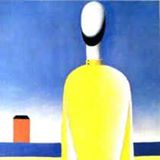 3 июня, 5 июня Старая Басманная ул., д. 21/4ПрограммаСуббота,  3 июняАудитория 41510.30 – 13.15Cinema studies: подходы к исследованию кино Организатор секции - Мария Гаврилова,  модератор  - Мария Кнышева  Борисова Дарья Визуальные средства выражения смыслов в фильме Дэвида Кроненберга “Связанные насмерть” (1988)Церковский Григорий Авторское и массовое кино в России XXI века.Вилкова Ольга Стратегии экранизации романа В. Серошевского «Предел скорби» А.Балабановым в фильме “Река”Гаврилова Мария Репрезентация романтических отношений в современности на примере фильма “Ла-Ла Ленд”Герасимова Аглая Сатирическое изображение общества в мультсериале “Adventure Time”Терехова Ирина Образ коммунистической символики   в работах чешского аниматора Иржи БартыДискуссанты  Юлия Полупан, Александр Михайлов (бакалавр культурологии)Комментатор Альбина Завёрткина13.15  - 13.30  - перерыв 13.30 – 15.00 Прошлое в современной культуреОрганизатор секции  - Ольга Горбачук,  модератор - Ольга Вилкова Гурова Ульяна Репрезентация истории в кинематографе (на примере фильма “Гладиатор”).Горбачук Ольга Современное восприятие исторических объектов на примере московского сталинского ампира.Садырова Анастасия Осмысление кризиса темпорального режима Модерна в России.Бабкина Анастасия “Акция “Бессмертный полк” в историческом и культурном контексте современности.Дискуссант (ы) : Дмитрий Павленко,  Виктория Казьмина (Школа культурологии, 1 курс магистратуры)Комментатор: Полина Дюран15.00- 15.30 – перерыв 15.30 – 17.30Performance studiesОрганизатор секции - Ирина Прус, модератор - Анна ЩетвинаПрус Ирина “Кантград” как пространство функционирования документа в театре через призму восприятия создателей спектакля.Четверикова Мария Избранные произведения А. С. Пушкина в режиссерско-педагогической практике О. Л. Кудряшова.Мецлер Елизавета Монодрама в работах Евгения Гришковца.Яворская Мария Погружение» зрителей в пространство «иммерсивного» театра на примере театральной труппы «Punchdrunk.Дискуссант (ы): Альбина Заверткина, Полина Баулина (Школа культурологии, 2 курс), Мария Наумова  (Школа культурологии, 1 курс магистратуры)Комментатор: Аглая ГерасимоваПонедельник, 5 июняАудитория Л-508 (Корпус Л)10.30-12.00 Исследования античной культурыОрганизатор секции - Анна Синельникова, модератор - Ульяна Гурова Долговых Елена Судья в загробном суде Древнего ЕгиптаСинельникова Анна Роль воды в заупокойном ритуале Древней ГрецииЩетвина Анна Конструирование образа тела в утопии Ямбула.Дискуссант (ы) - Анастасия Бабкина,В.В. Файер (с.н.с. ИГИТИ, доцент Школы лингвистики)Комментатор  - Ирина Прус12.10 – 13.40 Исследования современного искусстваОрганизатор  - Ксения Чистякова, модератор  - Альбина ЗаверткинаКнязев Артур Метамодернизм как предмет дискуссий в современной культурной среде.Чистякова Ксения Феминистское искусство XXI в. на примере панк-рок группы “Pussy Riot”.Казарновская Софья Особенности внегородской культурной среды в России: ленд-арт и перфоманс.Дискуссант (ы) Дарья Борисова, Анна Синельникова,  Марина Макеева (Школа  культурологии, 3 курс), Полина Чубарь (Школа культурологии, 1 курс магистратуры)Комментатор Елизавета Данилова13.40 – 14.10 – Перерыв 14.10 – 16.15Исследования медиаОрганизатор секции - Мария Кнышева, модератор - Артур Князев Аникушин Александр  Влияние технологий на производство и потребление медиа в современном обществе.Кнышева Мария Взаимоотношения рекламного образа и художественного произведения (на примере образа Мона Лизы). Шамсутдинова Сабина  Влияние Интернет-сленга на речевую культуру молодежи.Дрейлинг Екатерина Body-Positive и его место в современном феминизме. Заверткина Альбина Анализ рецепции сериала «Молодой папа» в российских СМИ. Дискуссант (ы) Анна Щетвина, Яна Владимирова (Школа культурологии, 3 курс)Комментатор Мария Четверикова16.15 – 16.25 - перерыв16.25 – 17.30 OrientalismОрганизатор секции  - Мадина Калашникова, модератор - Аглая ГерасимоваИгошина Оксана Образ Ближнего Востока в творчестве MuslimgauzeКалашникова Мадина K-pop coverdance как новое молодёжное увлечение в современной России.Дискуссант (ы) Елизавета Данилова, Александра Фаева,Яна Владимирова (Школа культурологии, 3 курс)Комментатор Агриппина КасимоваРегламент выступлений докладчиков – 12-15 минут, дискуссантов – до 10 минут.